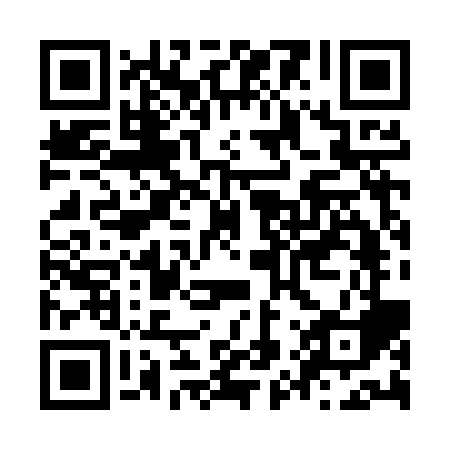 Ramadan times for Cospicua, MaltaMon 11 Mar 2024 - Wed 10 Apr 2024High Latitude Method: NonePrayer Calculation Method: Muslim World LeagueAsar Calculation Method: ShafiPrayer times provided by https://www.salahtimes.comDateDayFajrSuhurSunriseDhuhrAsrIftarMaghribIsha11Mon4:534:536:1812:123:336:066:067:2612Tue4:524:526:1712:123:336:076:077:2713Wed4:504:506:1512:113:346:086:087:2814Thu4:494:496:1412:113:346:096:097:2915Fri4:474:476:1212:113:356:106:107:3016Sat4:464:466:1112:103:356:116:117:3117Sun4:444:446:0912:103:356:116:117:3218Mon4:434:436:0812:103:366:126:127:3319Tue4:414:416:0712:103:366:136:137:3420Wed4:404:406:0512:093:366:146:147:3521Thu4:384:386:0412:093:376:156:157:3522Fri4:374:376:0212:093:376:166:167:3623Sat4:354:356:0112:083:376:166:167:3724Sun4:334:335:5912:083:386:176:177:3825Mon4:324:325:5812:083:386:186:187:3926Tue4:304:305:5612:073:386:196:197:4027Wed4:294:295:5512:073:386:206:207:4128Thu4:274:275:5412:073:396:216:217:4229Fri4:264:265:5212:073:396:226:227:4330Sat4:244:245:5112:063:396:226:227:4431Sun5:225:226:491:064:397:237:238:451Mon5:215:216:481:064:407:247:248:462Tue5:195:196:461:054:407:257:258:473Wed5:185:186:451:054:407:267:268:484Thu5:165:166:441:054:407:277:278:495Fri5:145:146:421:054:417:277:278:506Sat5:135:136:411:044:417:287:288:517Sun5:115:116:391:044:417:297:298:528Mon5:105:106:381:044:417:307:308:539Tue5:085:086:371:034:417:317:318:5410Wed5:065:066:351:034:417:327:328:55